     Acer pensylvanicum (USA)	32.00 € à 70.00 €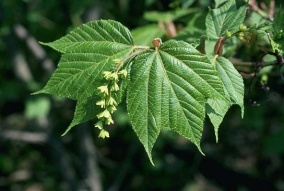 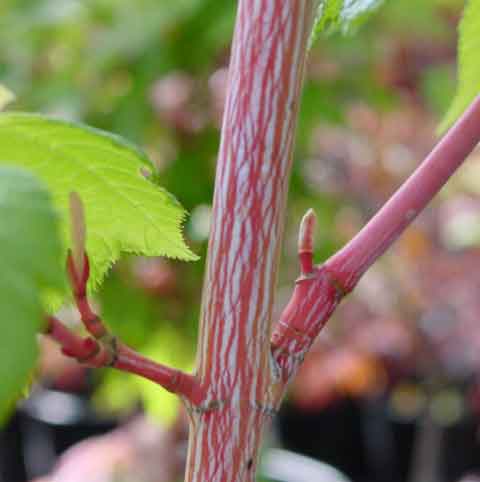 Ecorce striée vert jade et blanc, feuilles trilobées, jaune en automne.      Acer pentaphyllum (Chine)	32.00 € à 70.00 €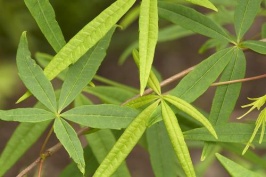 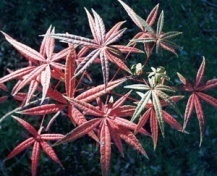 Feuilles à 5 lobes en étoile, très fin, rare, très beau. Acer platanoïdes ‘Reitenbachii’ (Europe)	38.00 € à 70.00 €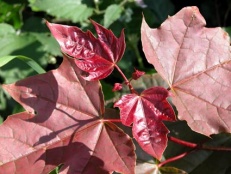 Jeunes feuilles rouges puis vertes et rouges à l’automne, taille moyenne. Acer pseudoplatanus ‘Brillantissimum’ (Europe, Asie)	53.00 € à 75.00 €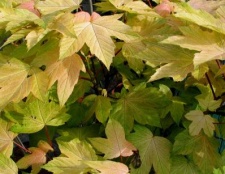 Erable de petite dimension, feuilles au printemps rose crevette très accentuées lors du départ en végétation. Acer pseudoplatanus ‘Leopoldii’	53.00 € à 75.00 €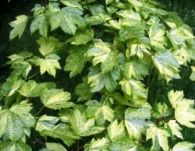 Feuilles juvéniles vertes et pictées de blanc. Acer pseudoplatanus ‘Prinz Handjery’	53.00 € à 75.00 €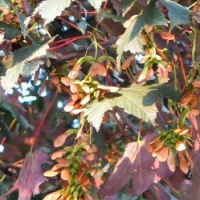 Ressemble à ‘Brillantissimum’ en plus grand, feuillage bordé de pourpre au printemps.     Acer rubrum (USA) 	53.50 € à 75.00 €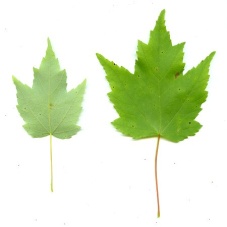 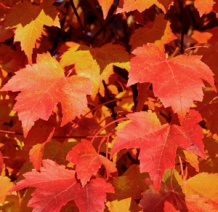  à grand développement, fleurs et samares rouges au printemps, feuillage glauque au-dessous, rouge écarlate à l’automne, tolère le calcaire, sera moins coloré. Acer rubrum « Schlesingeri »	32.00 € à 60.00 € 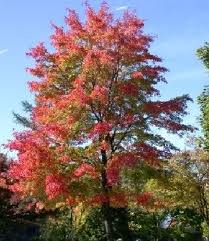 Le plus beau en coloration rouge dès le mois d’août.  à grand développement, fleurs et samares rouges au printemps, feuillage glauque au-dessous, rouge écarlate à l’automne, tolère le calcaire, sera moins coloré.    Acer rufinerve (Japon)	53.00 € à 75.00 €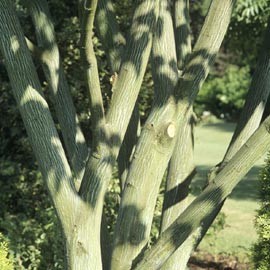 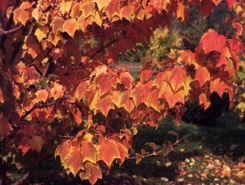 Bois à l’écorce verte tronc strié de blanc, belle coloration automnale, taille moyenne, feuillage trilobé.      Acer saccharum (USA)	53.00 € à 75.00 €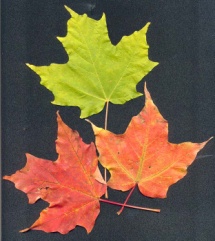 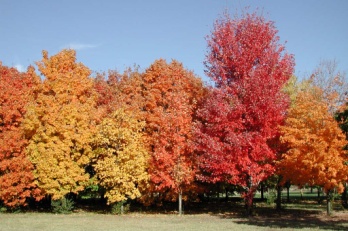 Erable à sucre du Canada. Très bel arbre ornemental, feuillage automnal allant du rouge au jaune en passant par toutes ces nuances.     Acer sempervirens	70.00 €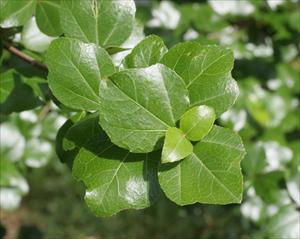 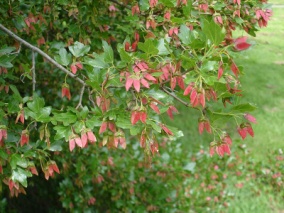 Feuilles à trois lobes, samares très belles colorées en rose rouge, feuillage persistant tard en hiver.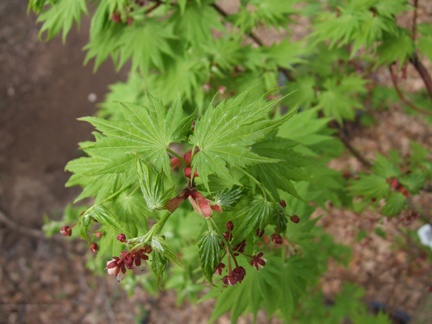 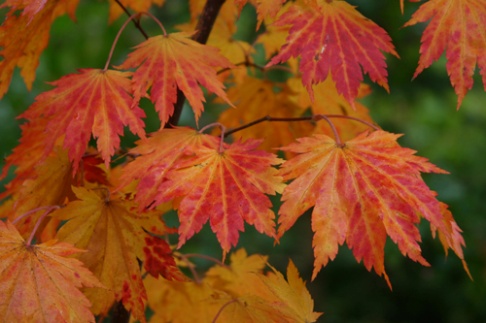  Acer sielboldianum (Japon)		45.00 € à 70.00 €Feuillage très découpé ressemblant à celui de l’Acer japonicum mais samares jaunes au lieu de rouge, prend des coloris d’automne éclatants.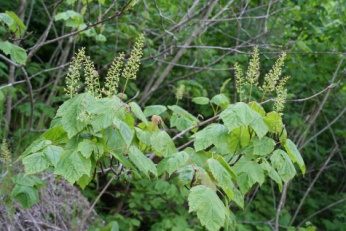 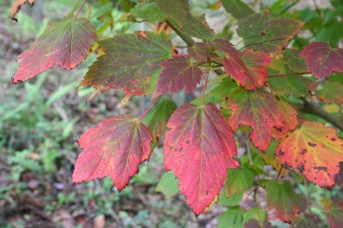 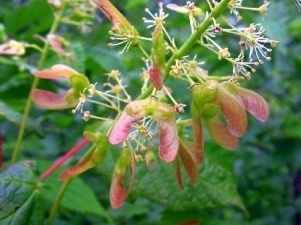 Acer spicatum		45.00 € à 70.00 €Fleurs en panicules, fruits rouges, automne : jaune, feuilles à 3 ou 5 lobes.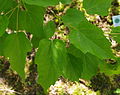 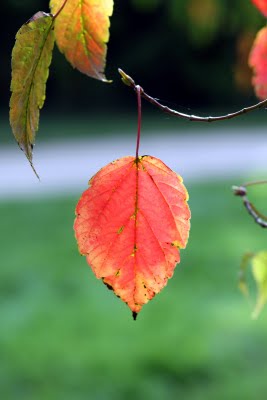 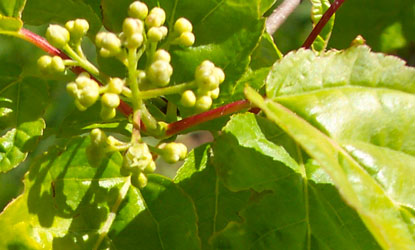 Acer stachyophyllum (Chine)		45.00 € à 70.00 €Bourgeons et pétioles rouge vif.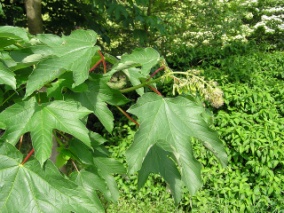 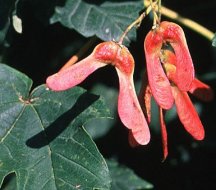 Acer trautvetteri		45.00 € à 70.00 €Fruits rouges, feuillage doré en automne, grandes feuilles à 5 lobes découpés, fleurs en panicules.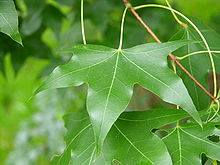 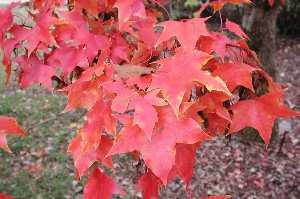 Acer truncatum (Chine, Corée)		45.00 € à 70.00 €Fleurs jaune vert, en corymbes, petites feuilles en forme de cœur, de 5 à 7 lobes. Acer velutinum (Iran)	45.00 € à 70.00 €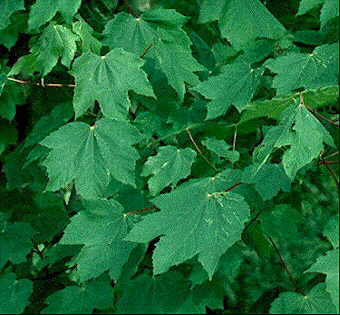 Fleurs jaune vif,  larges feuilles trilobées, jaune en automne.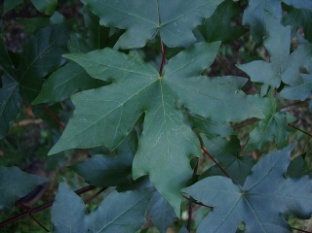 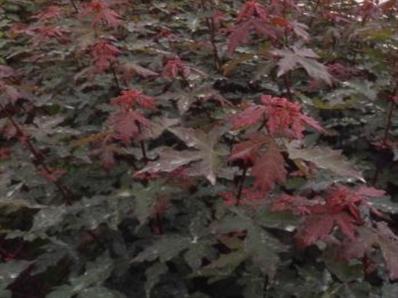 Acer X zoeschense		55.00 € à 70.00 €Bel arbre aux feuilles brillantes vert sombre, jeunes pousses pourpres, hybride de l’érable champêtre à grandes feuilles.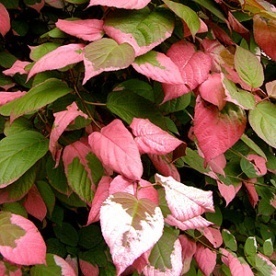 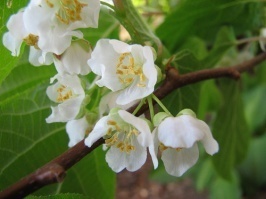 Actinidia kolomikta (Asie)		26.00 €Très belles feuilles vertes roses et blanches floraison en juin.   Aesculus X carnea ‘Briotii’ 	37.00 € à 85.00 €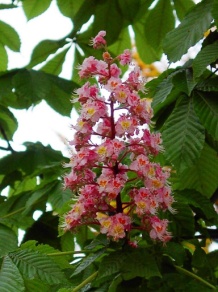 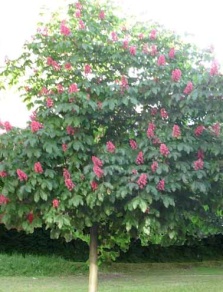  à grand développement de forme compacte, grandes fleurs rose foncé en panicule en avril mai, ne portant pas de fruits, calcicole.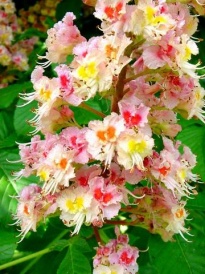 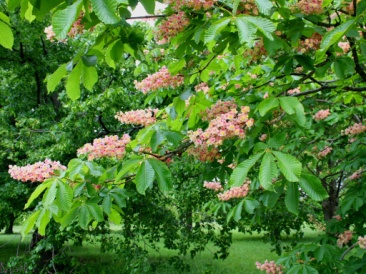 Aesculus X carnea ‘Plantierensis’ (France)	40.00 € à 90.00 €La meilleur forme, fleurs rose.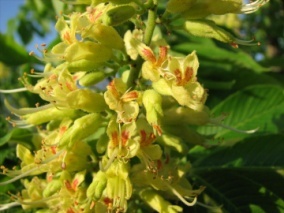 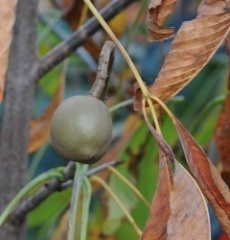 Aesculus flava synoctandra (USA)		38.00 € à 68.50 €Fleurs jaunes, très belles couleur de feuillage à l’automne.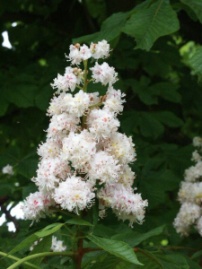 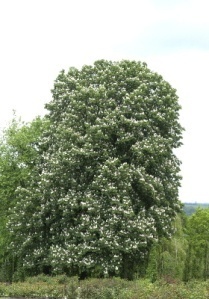 Aesculus hippocastanum ‘Baumannii’ (Albanie, Grèce)	48.00 € à 68.50 €Marronnier de greffe. Grandes fleurs doubles blanches durant très longtemps dans la saison, ne produit pas de fruits.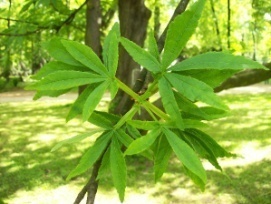 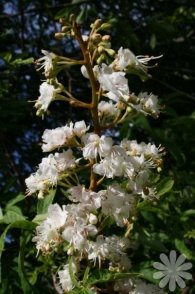 Aesculus hippocastanum ‘Digitata’	48.00 € à 68.50 €Plus petites feuilles profondément incisées. Aesculus hippocastanum ‘Laciniata’	48.00 € à 68.50 €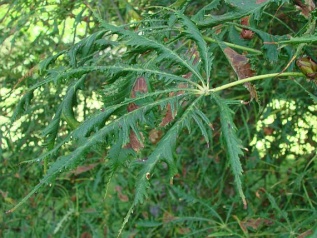 Feuilles laciniées, feuilles minces et incisées.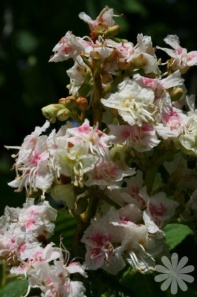 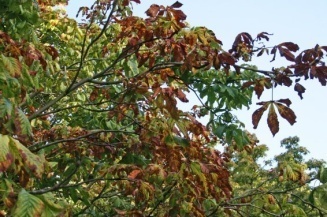 Aesculus hippocastanum ‘Umbraculifera’	50.50 €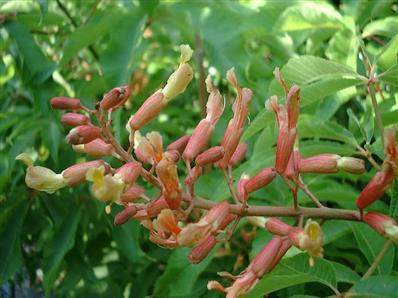 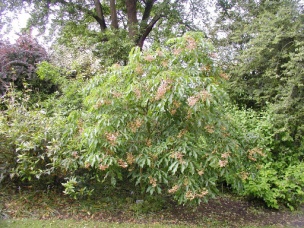 Aesculus X muttabilis ‘Penduliflorum’	50.50 €      Aesculus neglecta ‘Erythroblastos’ (USA)	50.00 € à 90.00 €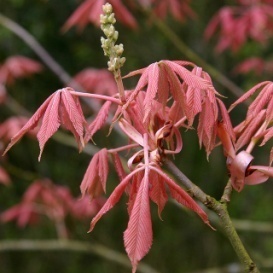 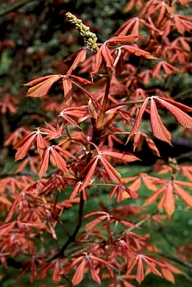 Feuilles rose crevette au printemps, pousse lente.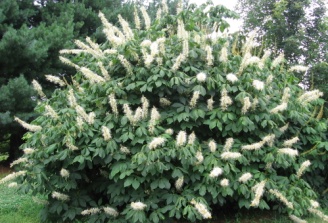 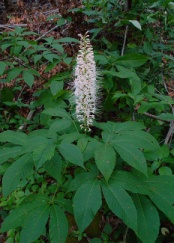 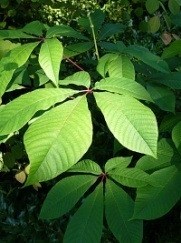 Aesculus parviflora (USA)		40.00 € à 70.00 €Marronnier nain, buissonnant de 2 à  de haut et de large forme arbustive, fleurs blanches en épis, en été , feuillage jaune orangé en automne.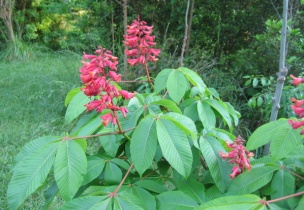 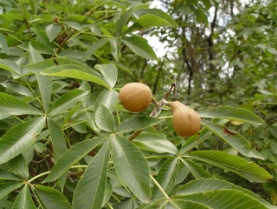 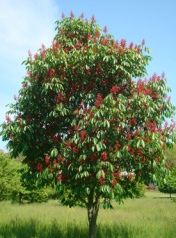 Aesculus pavia (USA)		45.00 € à 70.00 €Petit arbre très beau, floraison en juin, fleurs en panicules roses.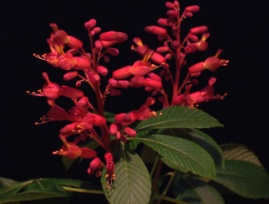 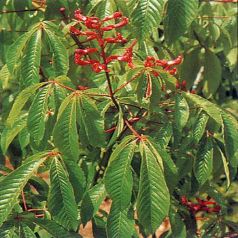  Aesculus pavia ‘Atrosanguinea’ (USA)	45.00 € à 70.00 €Un gros arbuste de forme évasée, belles feuilles à 5 lobes, fleurs rouges pourpres en juin juillet.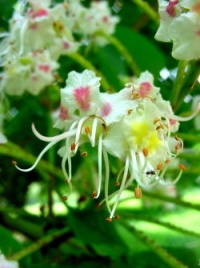 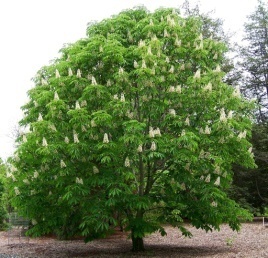 Aesculus turbinata (Japon)		45.00 € à 70.00 €Grand arbre aux très grosses feuilles, arbre colonnaire, fleurs en grandes panicules blanc jaune teintées de rouge au centre. Agapanthe umbellatus « Alba »	16.00 €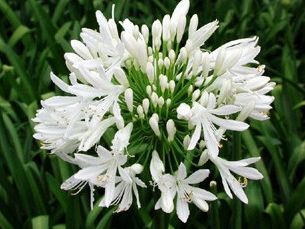 Lys du Nil, Fleur blanche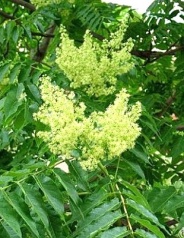 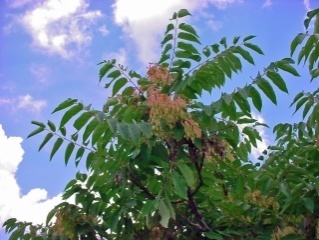 Ailanthus altissima (Chine)		47.00 € à 87.00 €Grand arbre de croissance très rapide, grandes feuilles composées de , fruits rouges.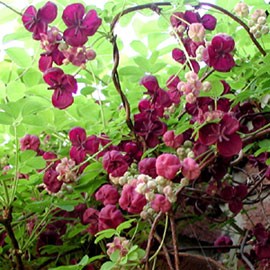 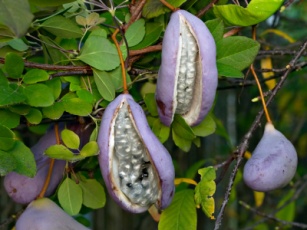 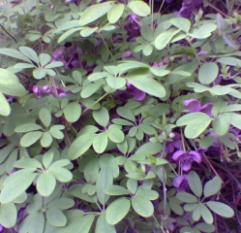 Akebia quinata (Japon, Chine, Corée)		26.00 € à 36.00 €Grimpant, persistant, fleurs rouge pourpre. Akebia trifoliata (Japon, Chine)	29.00 €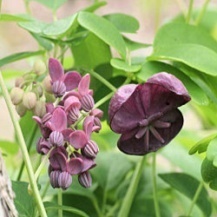 Feuilles plus grandes rondes à 3 folioles bronze puis vert, grimpant.      Alangium platanifolium (Japon, Corée)	59.00 €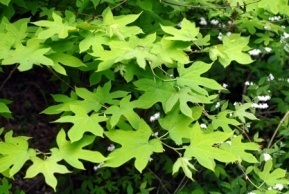 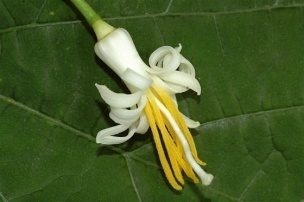 Grand arbuste à grandes feuilles très décoratives à 3 ou 7 lobes, cymes de fleurs blanc jaune en juin juillet.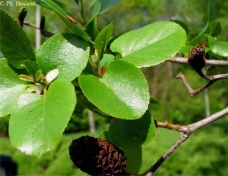 Alnus cordata (Italie)		43.00 € de grand développement pouvant former des rideaux. Feuilles en cœur, tous terrains même calcaire.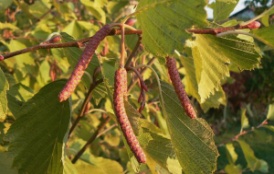 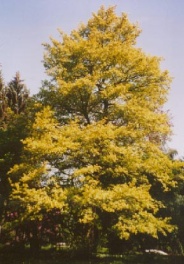 Alnus incana ‘Aurea’ (Europe)		56.50 € ou arbuste à écorce et jeune feuillage jaune doré. Alnus glutinosa ‘Imperialis’ (Europe, Asie, Afrique)	53.50 € à 90.00 €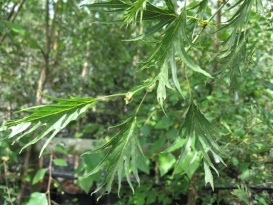 Arbre érigé aux branches souples, feuillage découpé finement. Alnus glutinosa ‘Laciniata’	53.50 € à 90.00 €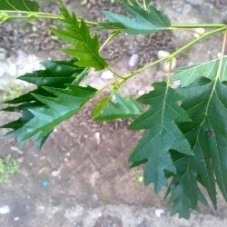 Feuillage très découpé.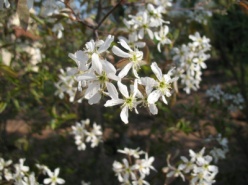 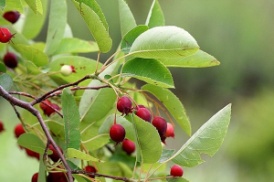 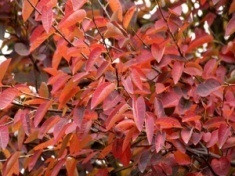  Amelanchier lamarckii (Europe)		32.00 € à 65.00 €Très belle floraison blanche abondante au printemps puis baies noires, feuillage aux coloris orange rouge à l’automne.  Amelanchier lamarckii ‘Ballerina’ (Europe)	32.00 € à 65.00 €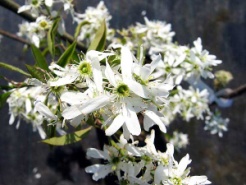 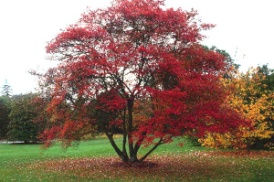 Grandes fleurs blanches en grappes.       Amelanchier ovalis (Afrique, Europe)	32.00 € à 65.00 €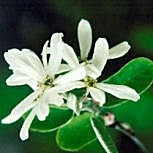 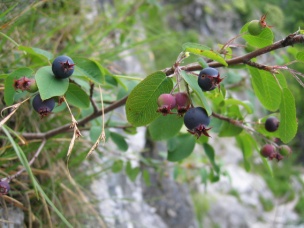 Fleurs plus grandes, fruits rouges puis noirs.  Amelanchier ovalis ‘Edelweiss’	24.00 € à 68.00 €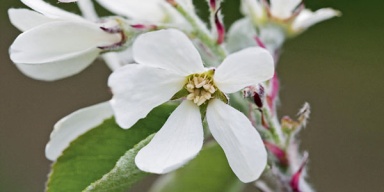 Blanc pur très florifère, feuilles plus rondes.       Amelanchier rotundifolia	48.00 €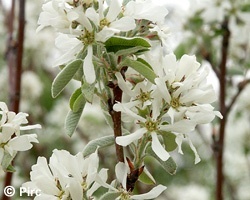 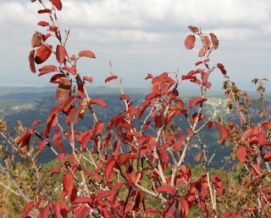       Amelanchier spicata (USA)	50.00 € à 80.00 €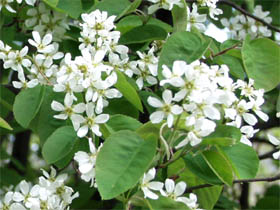 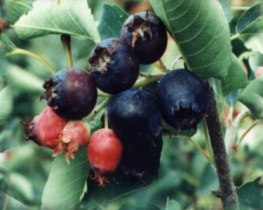 Plus tardif, touffu, floraison avril mai. Amelanchier « La paloma »	48.00 €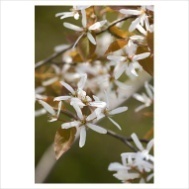        Amorpha canescens (USA)	37.00 €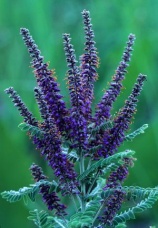 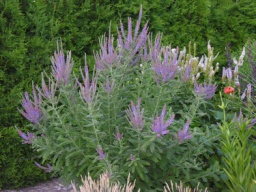 Petit arbuste à floraison violette en fin d’été, supporte les sols ingrats.      Amorpha fruticosa  Amérique du Nord,	35.00 €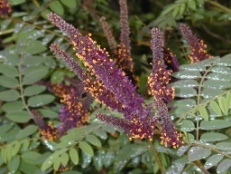 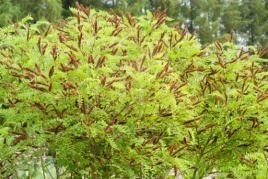 3X .  Arbuste très vigoureux, fleurs pourprées en été, supporte les sols secs. Un ami des abeilles *Ampelopsis brevipedunculata (Asie)	24.50 €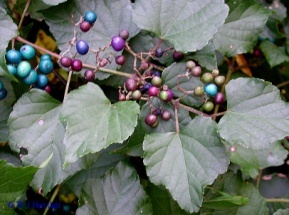 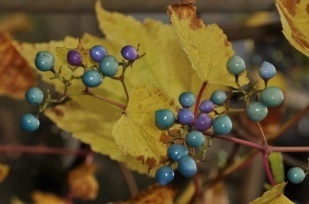 Fruits turquoise, grimpant, feuillage à 3 ou 5 lobes.       Ampelopsis brevipedunculata ‘Elegans’ (Asie)	28.00 €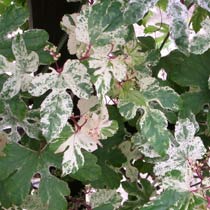 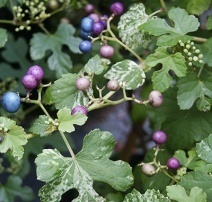 Panachée fruits turquoise, feuillage panaché blanc et rose.      Ampelopsis megalophylla	29.50 €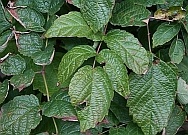 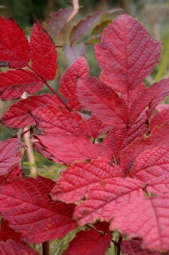 Pousse très rapide,  /an, grimpant, vigoureux, fruits noirs.  Andromeda glaucophylla (USA)	36.00 €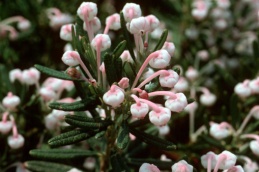 Feuilles minces, fleurs roses au printemps et en été.  Andromeda polifolia	36.00 €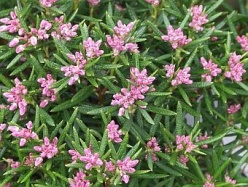 Floraison rose